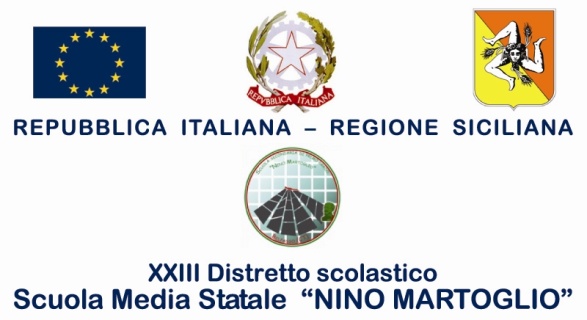 COMUNICAZIONE N. 89                                                                                                     AGLI ALUNNI E AI GENITORI DEGLI ALUNNI DI TUTTE LE CLASSIOggetto: spettacolo teatrale “Canti, cunti e storie di Sicilia”Si comunica agli alunni e ai genitori che vorranno aderire che il 20 gennaio alle ore 17,00 presso il teatro comunale Nino Martoglio, si terrà lo spettacolo teatrale “Canti, cunti e storie di Sicilia”.Lo spettacolo propone brani che spaziano dal mito alla storia: la leggenda di Colapesce, la Barunissa di Carini, le antiche mascarate siciliane, sino a giungere alla storia di Turiddu Carnevale, bracciante e sindacalista assassinato per le sue lotte in difesa dei diritti dei braccianti agricoli.Il costo del biglietto è di  Euro 2,00 e l’acquisto dei biglietti dovrà avvenire entro il 18/01/17Referente della proposta di visione del suddetto spettacolo è la prof.ssa Grazia Maria Pitrè.Belpasso, 12/01/2017  				             F.to* Il Dirigente ScolasticoProf.ssa Anna Spampinato( *Firma autografa omessa ai sensi dell’art. 3, comma 2, del D.L.vo n. 39/93)